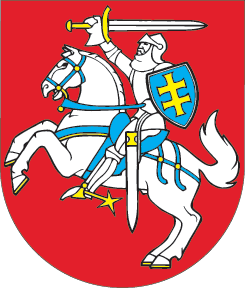 LIETUVOS RESPUBLIKOSADMINISTRACINIŲ NUSIŽENGIMŲ KODEKSO 541, 542 IR 589 STRAIPSNIŲ PAKEITIMO ĮSTATYMO NR. XIII-1868 3 STRAIPSNIO PAKEITIMO ĮSTATYMAS2019 m. gegužės 16 d. Nr. XIII-2127Vilnius1 straipsnis. 3 straipsnio pakeitimasPakeisti 3 straipsnio 1 dalį ir ją išdėstyti taip:„1. Pakeisti 589 straipsnio 49 punktą ir jį išdėstyti taip:„49) policijos – dėl šio kodekso 48, 62, 63, 65, 69, 71, 72, 73, 74 straipsniuose, 75 straipsnio 1 dalyje, 76, 77, 78, 80, 88, 89, 95 straipsniuose, 98 straipsnio 1 dalyje, 108, 109, 115, 122, 125, 127, 130, 131, 133, 134, 137, 142, 143, 150, 151, 152, 153, 154, 155, 159, 160, 161, 162, 163, 164, 166, 167, 168, 169, 170, 171 straipsniuose, 172 straipsnio 1, 2 dalyse, 173, 174, 176, 182, 183, 192, 206, 207, 208, 209, 2091, 214, 219, 220, 224, 225, 226, 227, 228, 229, 230, 231, 232, 233, 234, 2341, 2342 straipsniuose, 281 straipsnio 1, 2 dalyse, 282, 290, 306, 307, 321, 336, 339, 340, 342, 346, 366, 367, 368 straipsniuose, 369 straipsnio 5, 6, 11, 12, 15, 16  dalyse, 414, 415, 416, 417, 420, 421, 422, 423, 424 straipsniuose, 426 straipsnio 1, 2, 3, 5 dalyse, 427, 428, 429, 430, 431, 432, 433 straipsniuose, 434 straipsnio 1, 3 dalyse, 436, 438 straipsniuose, 439 straipsnio 2 dalyje, 450, 451, 452, 453, 454, 455, 456, 458, 459, 460, 461, 462, 463, 473, 474 straipsniuose, 479 straipsnio 3, 4 dalyse, 480 straipsnio 1 dalyje, 481, 482, 483, 484, 4841, 485, 486, 487, 488, 489, 490, 491, 492, 493, 494, 4941, 495 straipsniuose, 496 straipsnio 1, 2 dalyse, 506 straipsnio 1, 2, 4, 5, 6 dalyse, 508, 5101, 511, 512, 513, 518, 519, 520, 521, 523, 524, 527, 528, 530, 534, 535, 538, 540, 546, 553, 5551 straipsniuose numatytų administracinių nusižengimų;“.Skelbiu šį Lietuvos Respublikos Seimo priimtą įstatymą.Respublikos Prezidentė	Dalia Grybauskaitė